Ch. 9 Measuring the STARSI. Parallax & Proper Motion  A. ___________________ is used to find           distances to the ______________ stars  B. Hipparcos – measured distances to       over 1 _________ stars within _____ l.y.  C. Parsecs    1. The ____________ to a star which          shows a parallax shift of 1 ____ ____    2.  1 parsec (pc) ≈ _____ light years Parallax Example Problems  1. How far away is *Alpha Centauri in        parsecs at 4.3 light years away?  2. If a star has a parallax of .02”…    a. How far away is it in parsecs?    b. In light years?  3. How far away (in l.y.) is a star           with a parallax shift of .025”?   D. Proper Motion   1. The annual __________ movement of        a star across the sky is called its        proper motion.    2. This is not its ______ motion – only         the ___________ part (not radial part)        Ex/ ____________ ________ (10” / yr. )II. Brightness  A. Luminosity:  ______ energy radiated         by a star each second at all ’s.    1. a.k.a.  Absolute brightness    2. Intrinsic property independent of   a star’s location or observer’s motion.	Ex/    B. Apparent brightness:  Amount of            energy per area per unit time         hitting Earth.          i.e.  How bright it appears  1. Depends on star’s __________ from us  2. Obeys the ___________ _________ _______        		Name ____________________  C. The Magnitude Scale   1. Ranking of ____________   2. Started by Hipparchus -_ categories   3. Lower #’s = brighter objects   4. Each level _____ x brighter.    2.5x        Ex/ Betelgeuse (___), Polaris (____)   5. Can be ____________         Ex/Sirius (_____), Venus (______)              Moon(       ),*Sun (       )   6. Naked eye limit: (_);  Binoculars(   )   7. Absolute magnitude:  The star’s         apparent magnitude from a           distance of ___ parsecs. ~___ light yr      a. Distance “ ____________”      b. Ex/ The Sun  (* ______ )Brightness Practice Problems  1. How much brighter is a magnitude              3 star than a magnitude 10?  2. A star 10 light years away is      magnitude 2.  How far away is a       similar star (same luminosity) that       is only a magnitude 5? III. Stellar Temperatures & Sizes  A. Blackbody curves   1. Used to find a star’s _____________        _________________ (& color)   2. The ________ of the curve stays same  B. Spectral Types   1.  Based on a star’s __________________   2. O.B.A.F.G.K.M.      Hot    Cool  (*10 subdivisions)        Ex/ Sun (____);  Vega (_____);                     Betelgeuse (_____)  C. Stellar Sizes   1. _______:  Stars 10-100x the radius of         the Sun.   Ex/Arcturus (___ RSUN)   2. ______________ :  Stars > 100 RSUN          Ex/ Betelgeuse  (~ _____ RSUN)   3. ________ : Stars < radius of the _____     Ex/ Sirius B   (.01 RS  _______ dwarf)             Proxima Centauri (______ dwarf)IV. The H-R DiagramA. _______________ vs __________________B. Usually, hot stars are _____________.       These are found on the      MAIN SEQUENCE of the H-R   1. Upper left:  _______ ___________  2. Lower right: ______ ___________  3. Stars ~.1 - 10 rSUN; .01-100 *MSUNC. Exceptions to the rule:  a. _____ _________ region (Cool, bright)  b. _________ _______ region (Hot, dim)V. SPECTROSCOPY - An analysis of      the way atoms absorb & emit light.  A. SpectroscopesBarrier w/ narrow slit creates beam of lightA prism or ___________ __________ separates light into colors. 	a. Grating - Transparent sheet    	    w/close, parallel lines	b. Light diffracts thru the 		    openings - rainbow forms                    	Ex/      3. Eyepiece for viewing      4. Spectrographs/Spectrometers  B. KIRCHOFF’S LAWS   1. German Gustav Kirchoff  (1860)          Listed ___ rules of spectroscopy   2. ________, liquids, & dense gases emit           all wavelengths of light - a         continuous spectrum.    a. Full, smooth _____________    b. Humans can see _____- _____ nm         Ex/    3.Emission Spectrum: a low density,       “_____” gas produces emission lines        characteristic of that gas.    a. Narrow, colored lines produced    b. Always the _______ lines for a            particular ______________   c. Like a _________________ for materials      d. Can be used for solids/liquids      e. Pattern - emission spectrum        Ex/ ______ sign, ______ nebula, _________  4. Absorption Lines:   A _____, thin gas      absorbs certain wavelengths,     produce absorption lines      characteristic of that gas.   a. Narrow, _______ lines   b. Darkest called ______________ lines   c. Can be produced in a lab   d. Appear in the same position as the        corresponding _____________  lines   e. Produced in space by interstellar        _________, ________, & ____________ 5. Astronomy Applications  a. Kirchoff & __________ - spectral lines       are associated w/ known elements       such as _____________  b. In 1868, a previously unknown         element was named after the Sun-  C. Formation of Spectral Lines 1. Electrons only exist at certain          energy ________ or shells 2. Electrons may be “__________” to a       higher level by heat, elec., etc.. 3. ______________ is released when         electrons “_____” from this excited      state back to their ground state 4. The size of the energy “______”       directly determines the type of       radiation given off -   E = hf 5. Molecules also emit radiation due to       __________ (Infra) or _________ (Radio) D. Spectral line analysis  1. Spectral Line Strength (__________)            (Brightness or darkness of lines)     a. __________ of atoms of each element     b. Temperature info as well        i. H2 lines of the “______” Sun are            weak – they’re not excited      ii. Really ____ stars - no H2 lines at all          - electrons have been stripped  2. The Doppler Effect    a. __________ spectral lines of stars, etc..   b. Used to calculate radial velocity       (along our _______ of __________)     c. _________ shift or ______ shift       Ex/ 420 to 425 nm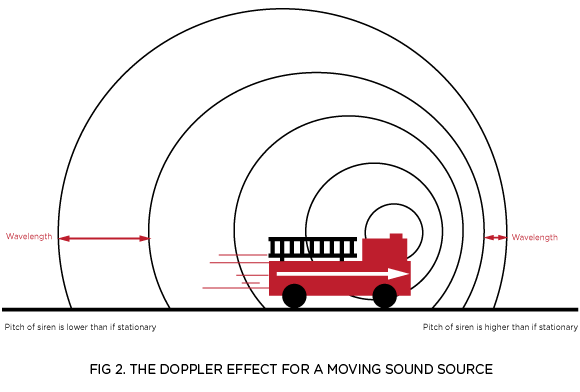   3. Broadening of spectral lines    a. Caused by __________ Effect    b. _______  move toward & away    c. Turbulence of _____ (swirling)    d. _____________ of star, galaxy, etc..v = f λvelcocity = freq. x wavelength4. Zeeman Effect: Presence of strong   _______________ _________ can   split lines.      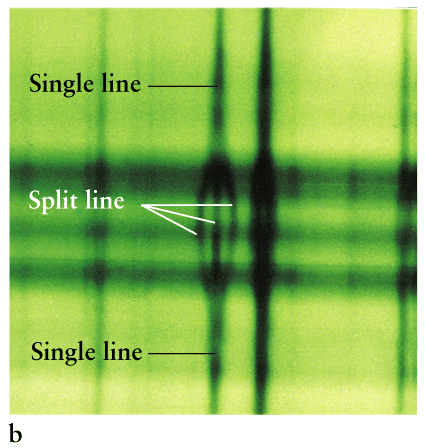  Doppler Example Problem The 486 nm Hβline of a star is  received at 485 nm.       a. Has it been red- or blue-shifted?     b. What is the frequency of the           original Hβ line?     c. What is the frequency of the           detected Hβline?     d. Is it approaching or receding?Extra Example Problems1. At what peak wavelength does a star with a surface temp. of 5000K radiate?2. Two otherwise identical bodies have  temperatures of 2,000 K and 16,000 K.   a. Which radiates the most energy?   b. How much more energy?